TP Energie nucléaire : à retenirLors d’une réaction nucléaire, on définit la variation de masse par On constate que lors d’une réaction nucléaire (spontanée ou provoquée), la masse des produits formée est inférieure à la masse des réactifs :  : on parle de défaut de masse.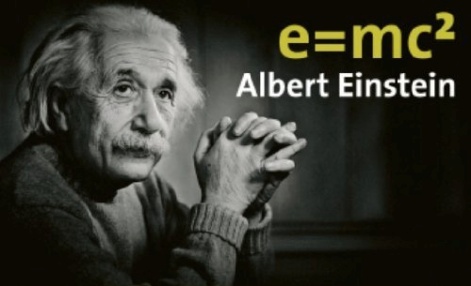 Or Einstein a postulé qu’il existe une forme d’énergie appelée énergie de masse, définie pour tout corps de masse m par Le défaut de masse indique que l’énergie de masse des produits est inférieure à l’énergie de masse des produits… Cela signifie que la matière a perdu de l’énergie… Or l’énergie ne disparait pas ! Cette énergie perdue a été libérée et transférée à l’environnement, sous plusieurs formes : énergie cinétique des particules, rayonnement électromagnétique.La valeur de l’énergie libérée par la réaction a l’expression suivante :En faisant les calculs on constate que les énergies libérées dépendent du type de réaction nucléaire :